Tabelas e FigurasTabela 1. Proporção de material usado para cada porcentagem de CP para resistência à compressão.Fonte: Autor.Tabela 2. Proporção de material usado para cada porcentagem de CP para resistência à tração na flexão.Fonte: Autor.Figura 1. Resultado do ensaio de compressão com sete dias.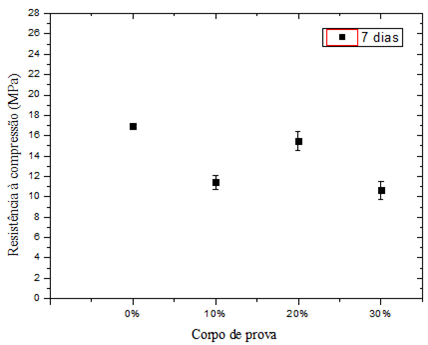 Fonte: Autor.Figura 2. Resultados do ensaio de compressão para 14 dias.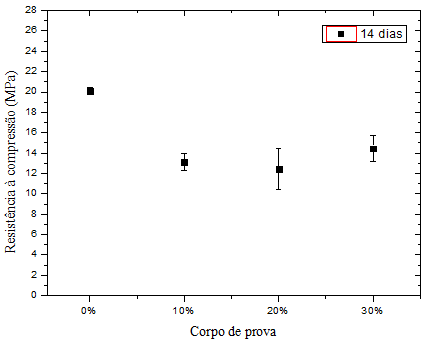 Fonte: Autor.Figura 3. Resultados do ensaio de compressão para 21 dias.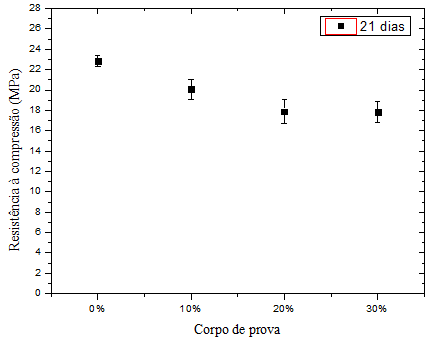 Fonte: Autor.Figura 4. Resultados do ensaio de compressão para 28 dias.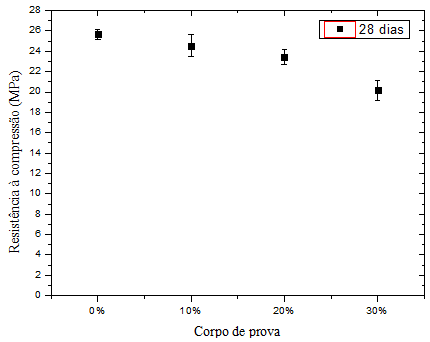 Fonte: Autor.Figura 5. Evolução da Tensão (MPa) x Dias.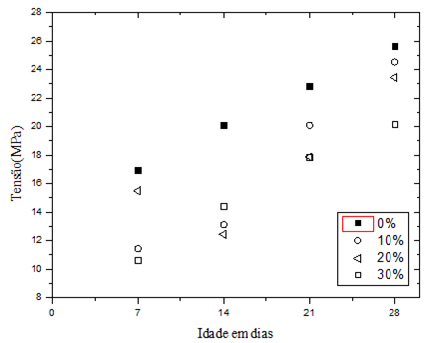 Fonte: Autor.Figura 6. Resultado do ensaio de tração na flexão com 28 dias.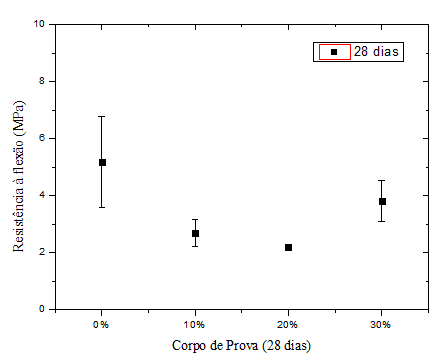 Fonte: Autor.%Material (litros)Material (litros)Material (litros)Material (litros)Material (litros)%AreiaÁguaBritaPCICimento014421-71014418,92,1720143,916,84,2730144,214,76,37%Material (litros)Material (litros)Material (litros)Material (litros)Material (litros)%AreiaÁguaBritaPCICimento0416-21045,40,6220414,81,2230414,21,82